Tento doklad nelze použít jako daňový dokladPo odebrání vámi zaplacených poukazů bude vystavena faktura - daňový dokladDatum vystavení: 01.07.20161/2Reg. v OR Městského soudu v Praze, odd. B, vl. č. 2947  DETAIL K OBJEDNÁVCE: 06690209292/2Reg. v OR Městského soudu v Praze, odd. B, vl. č. 2947   Objednávka č. 0669020929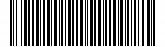 Reg. v OR Městského soudu v Praze, odd. B, vl. č. 2947   Objednávka č. 0669020929Reg. v OR Městského soudu v Praze, odd. B, vl. č. 2947   Objednávka č. 0669020929Reg. v OR Městského soudu v Praze, odd. B, vl. č. 2947   Objednávka č. 0669020929Reg. v OR Městského soudu v Praze, odd. B, vl. č. 2947   Objednávka č. 0669020929Reg. v OR Městského soudu v Praze, odd. B, vl. č. 2947   Objednávka č. 0669020929Reg. v OR Městského soudu v Praze, odd. B, vl. č. 2947   Objednávka č. 0669020929Dodavatel:Sodexo Pass Česká republika a.s.Fakturační adresa:Fakturační adresa:Fakturační adresa:Radlická 2, 150 00 Praha 5 - SmíchovKnihovna AV ČR, v.v.i.Knihovna AV ČR, v.v.i.IČ: 61860476DIČ: CZ61860476Národní 3Banka:XXXXXXXXX1152211522Praha 1Číslo účtu:XXXXXXXXXXČíslo účtu:XXXXXXXXXXNázev obj.:Název obj.:S. symb.:0000000000Banka:Banka:XXXXXXXXXXXXXXXXXXXXIBAN:XXXXXXXXXXXČíslo účtu:Číslo účtu:XXXXXXXXXS. symbol:S.W.I.F.T.:XXXXXXXXXS.W.I.F.T.:XXXXXXXXXOdběratel:Odběratel:Odběratel:Odběratel:Organizační složka:PHA Praha 5Odběratel:Odběratel:Organizační složka:PHA Praha 5Knihovna AV ČR, v.v.i.Knihovna AV ČR, v.v.i.Způsob platby:ProformaNárodní 3K. symb.:XXXXX1152211522Praha 1Číslo objednávky:0669020929IČ:  67985971IČ:  67985971DIČ:Č. smlouvy:  C060212796PoložkaCena/ksMnožstvíMnožstvíCena bez DPHDPHCena s DPHProdukt prodej - Stravenka108 880,00 Kč11108 880,00Kč0 %108 880,00KčPoplatek za službu - Stravenka1.80 %1088801088801 959,84Kč21 %2 371,41KčCelkem k úhraděCelkem k úhradě111 251,41KčRekapitulace DPHCena bez DPHCena bez DPHDPHCena s DPHCena s DPHSazba 0%108 880,00 Kč0,00 Kč108 880,00 Kč108 880,00 KčSazba 21%1 959,84 Kč411,57 Kč2 371,41 Kč2 371,41 KčDetail k objednávceDetail k objednávceProduktCena / KsPočet kusůCelkemCelkemStravenka80.001361108 880,00KčCelkem za produkty1361 ks108 880,00KčSlužbaCena / jPočetCelkemCelkemPoplatek za službu - StravenkaPoplatek za službu - Stravenka1.80%11 959,84KčCelkem za služby bez DPH1 959,84KčDPH 21%411,57 Kč411,57 KčCelkem za služby1 ks2 371,41KčCelkemks111 251,41KčDodavatel:Sodexo Pass Česká republika a.s.Fakturační adresa:Fakturační adresa:Fakturační adresa:Radlická 2, 150 00 Praha 5 - SmíchovKnihovna AV ČR, v.v.i.Knihovna AV ČR, v.v.i.IČ: 61860476DIČ: CZ61860476Národní 3Banka:XXXXXXXXX1152211522Praha 1Číslo účtu:XXXXXXXXXXČíslo účtu:XXXXXXXXXXNázev obj.:Název obj.:S. symb.:XXXXXXXXBanka:Banka:XXXXXXXXXXXXXXIBAN:XXXXXXXXXČíslo účtu:Číslo účtu:XXXXXXXXXS. symbol:S.W.I.F.T.:XXXXXXXXXXS.W.I.F.T.:XXXXXXXXXXOdběratel:Odběratel:Odběratel:Odběratel:Organizační složka:PHA Praha 5Odběratel:Odběratel:Organizační složka:PHA Praha 5Knihovna AV ČR, v.v.i.Knihovna AV ČR, v.v.i.Způsob platby:ProformaNárodní 3K. symb.:XXXX1152211522Praha 1Číslo objednávky:0669020929IČ:  67985971IČ:  67985971DIČ:Č. smlouvy:  C060212796PoložkaCena / ksMnožství Cena bez DPH DPHMnožství Cena bez DPH DPHMnožství Cena bez DPH DPHMnožství Cena bez DPH DPHMnožství Cena bez DPH DPHCena s DPHCena s DPHNákladové středisko , Národní 3, 11522 Praha 1Produkt prodej - Stravenka108 880,00 Kč1108 880,00Kč  0%Kč  0%Kč  0%108 880,00108 880,00KčPoplatek za službu - Stravenka1.80 %1088801 959,84Kč 21%Kč 21%Kč 21%2 371,412 371,41KčCelkem:111 251,41 Kč111 251,41 Kč